The Socratic Questioning technique is an effective way to explore ideas in depth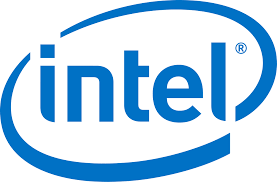 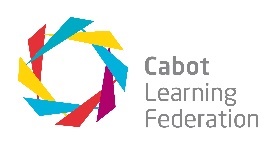 In this technique, the teacher professes ignorance of the topic in order to engage in dialogue with the students.TypePossible QuestionsClarification questionsWhat do you mean by…? Could you put that another way?What do you think is the main issue? Could you give us an example? Could you expand upon that point further?Questions about an initial question or issueWhy is this question important? Is this question easy or difficult to answer?Why do you think that? What assumptions can we make based on this question?Does this question lead to other important issues and questions?Assumption questionsWhy would someone make this assumption?What is _______ assuming here?What could we assume instead?You seem to be assuming______. Do I understand you correctly?Reason and evidence questionsWhat would be an example?Why do you think this is true?What other information do we need?Could you explain your reason to us?By what reasoning did you come to that conclusion?Is there reason to doubt that evidence?What led you to that beliefOrigin or source questionsWhat would be an example?Why do you think this is true?What other information do we need?Could you explain your reason to us? By what reasoning did you come to that conclusion? Is there reason to doubt that evidence?What led you to that belief?Implication and consequence questionsWhat effect would that have?Could that really happen or probably happen?What is an alternative?What are you implying by that?If that happened, what else would happen as a result? Why?Viewpoint questionsHow would other groups of people respond this question? Why?How could you answer the objection that ______would make?What might someone who believed _____ think?What is an alternative?How are ____ and ____’s ideas alike? Different?